Organisation sheetPresider: Concelebrants:  	DeaconServers:  Music:  INTRODUCTORY RITEEntrance Procession:	Processional Cross:  	Candles:	Book of the Gospels:Introduction:Sprinkling Rite:LITURGY OF THE WORDFirst Reading:  Psalm:Second Reading:Gospel:SACRAMENT OF CONFIRMATIONPresentation of Candidates:  Homily: Universal Prayer:CONCLUDING RITEPresentation of Certificates:Special Greeting: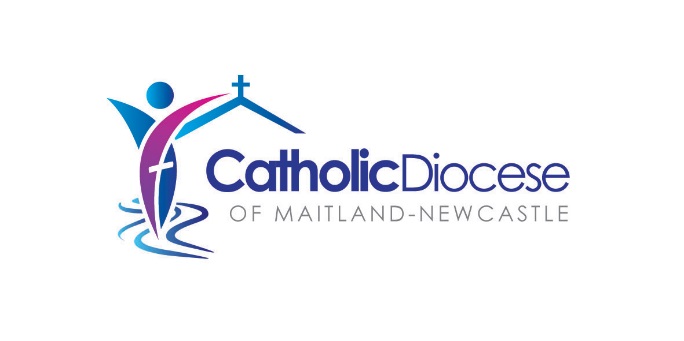 